Flash februatiVrijdag 3 februari, Snekke 19h – 21h.Vanavond spreken we af aan de Snekke, PATATENOORLOGGGGGGG!!!! BOEM PATAT DOOD  whaaa… hihi(doe kleren aan die vuil mogen worden)Zaterdag 11 februari, Snekke 13h-18h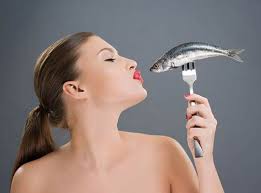 Vandaag zou wel eens een zeer interssante dag kunnen worden… Haal jullie innerlijk Sherlock Holmes naar boven want er is een groot raadsel om op te lossen ;) Zaterdag 18 februari, snekke 14:30-17:30uVanmiddag mogen jullie jullie stoute schoentjes aan doen want we gaan illigale bussiness doen… Maak jullie klaar voor wacko strijd!! Het zal er heftig aan toe gaan vanmiddag… hihiZaterdag 25 februari, snekke 10h-…Vanavond is het spaghettiavond. NJOM NJOM !!!We beginnen met de opzet en het koken om 10u. Om de spaghetti te maken hebben we snijplankjes, mesjes en keukenhaddoeken nodig. BRENG DIT ZEKER MEE!!!!Het zal duren tot iets na de middag, als we klaar zijn mogen jullie naar huis. ’s Avonds verwachten we jullie terug om 17:30u, het begint om 18u en we dienen op vanaf 18:30u.Stevige linker, Gewetensvolle Emippo, Onomwonden Slingeraap en Standvastige Shetlander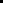 